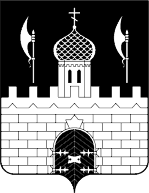 РОССИЙСКАЯ ФЕДЕРАЦИЯМОСКОВСКАЯ ОБЛАСТЬСОВЕТ ДЕПУТАТОВСЕРГИЕВО-ПОСАДСКОГО ГОРОДСКОГО ОКРУГАПОВЕСТКАДвадцать первого внеочередного заседанияСовета депутатов Сергиево-Посадского городского округа Московской области  1-го созывав режиме видео-конференц-связи20 мая 2020 года									14:00Основные вопросы.О предоставлении отсрочки арендной платы.Докладчик: заместитель главы администрации Сергиево-Посадского городского округа Мурзак О.Ю.Содокладчик: председатель комитета по бюджету Вохменцев А.В.Об утверждении Порядка принятия решений о создании, реорганизации и ликвидации муниципальных унитарных предприятий в Сергиево-Посадском городском округе Московской области.Докладчик: заместитель главы администрации Сергиево-Посадского городского округа Мурзак О.Ю.Содокладчик: председатель комитета по бюджету Вохменцев А.В.Об утверждении Положения о территориальной трехсторонней комиссии по регулированию социально-трудовых отношений в Сергиево-Посадском городском округе Московской области.Докладчик:  первый заместитель главы администрации Сергиево-Посадского городского округа Тостановский С.Б.Содокладчик: председатель комитета по нормотворчеству и территориальной политике Негурица К.В.Об утверждении  Положения о получении дополнительного профессионального образования лицами, замещающими муниципальные должности, муниципальными служащими и работниками, занимающими должности не относящиеся к должностям муниципальной службы и муниципальным должностям в органах местного самоуправления Сергиево-Посадского городского округа Московской области.Докладчик: заместитель главы администрации Сергиево-Посадского городского округа Дмитриева О.А.Содокладчик: председатель комитета по нормотворчеству и территориальной политике Негурица К.В.Информационные сообщения.О предоставлении дополнительных льгот медицинскому персоналу в связи с эпидемиологической обстановкой.Докладчик: депутат Совета депутатов Сергиево-Посадского городского округа Жидких Д.А.О замене искусственных неровностей и наполнении песочниц песком на детских площадках.Докладчик: депутат Совета депутатов Сергиево-Посадского городского округа Мардасов А.И.О восстановлении работ по высаживанию молодых растений и незаконной вырубке молодых зеленых насаждений в целях строительства нестационарных объектов торговли.Докладчик: депутат Совета депутатов Сергиево-Посадского городского округа Евсеева А.А.Председатель Совета депутатовСергиево-Посадского городского округа						Р.Г. Тихомирова